CURSO DE SOPORTE VITAL AVANZADORCP-SOVAMICYUC, PNRCP-SEMICYUCFORMULARIO DE INSCRIPCIÓN Curso 15 y 16/11/22Hotel Cullera Holiday, Cullera (Valencia)Para solicitar su inscripción al curso de Soporte Vital Avanzado en el Hotel Cullera Holiday, para los días 15 y 16/11/2022, por favor, rellene TODOS los siguientes apartados:¿Precisará:alojamiento la noche del 15/11/22? SI/NO (borre el que no corresponda)cena 15/11/22? SI/NO (borre el que no corresponda)desayuno 16/11/22? SI/NO (borre el que no corresponda)comida 16/11/22? SI/NO (borre el que no corresponda)Envíese este archivo relleno con sus datos (a ser posible, con el mismo formato) a la dirección de correo electrónico rcp@sovamicyuc.es. Fecha límite de envío 25/9/22 a las 23:00 horas.En esa fecha, si resultas aceptado/a, se te comunicará por correo electrónico, con las instrucciones para realizar el pago de la cuota de inscripción.De conformidad con lo dispuesto en el Reglamento (UE) 2016/679 relativo a la protección de los datos personales de las personas físicas (RGPD), le informamos que la información personal que ha facilitado quedará debidamente registrada e incorporada a los sistemas de tratamiento de datos responsabilidad de la SEMICYUC y ello, con la finalidad de atender y gestionar su solicitud de inscripción al Curso. Por tal motivo, si usted no está conforme con el tratamiento descrito no podremos procesar el objeto de su solicitud. Igualmente, venimos a informarle de que su información personal no será comunicada a ningún destinatario salvo a aquellos que nos autorice usted o exija la ley, así como tampoco será destinada a ninguna otra finalidad distinta a la aquí informada. Usted podrá ejercer los derechos de acceso, rectificación, supresión, limitación de algún tratamiento específico, portabilidad, decisiones automatizadas y oposición al tratamiento descrito en la siguiente dirección secretaria@semicyuc.org. No obstante, si así lo desea, puede ponerse en contacto con el Delegado de Protección de Datos a través de la siguiente dirección:rgpd@semicyuc.org. Para el caso de que Ud. precise conocer información adicional sobre el tratamiento de sus datos personales, puede consultar la información adicional en nuestra página web a través del siguiente hipervínculo: http://www.semicyuc.org/En caso de que Ud. no quisiera que tratásemos sus datos para remitirle información sobre actividades formativas futuras que desarrolle el PPNRCP de la SEMICYUC, por favor marque la siguiente casilla o remita un correo electrónico a la dirección secretaria@semicyuc.org, con el texto “BAJA COMUNICACIONES COMERCIALES del PNRCP de la SEMICYUC”.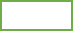 NombreApellidosDNITeléfono móvilCorreo electrónico HABITUALDirecciónNúmeroPuertaCódigo PostalCiudadCargo: médico/a (especialidad), enfermero/a, residente (especialidad, año de residencia)Lugar de trabajo (centro y servicio)